YI.   МЕТОДИЧЕСКИЕ  УКАЗАНИЯ  К  ВЫПОЛНЕНИЮ  КОНТРОЛЬНОЙ  РАБОТЫДля лучшего усвоения теоретической части изучаемой дисциплины и применения полученных знаний на практике студенты-заочники выполняют одну контрольную работу. В содержание работы входит: полная разработка технологического процесса механической обработки детали по заданию с оформлением его на маршрутной технологической карте; подробная разработка двух технологических операций по заданию этого технологического процесса с оформлением операционных карт и карт эскизов к ним. В основе разрабатываемых операций должны быть использованы разные способы обработки; последовательность проектирования технологического процесса в пояснительной записке должна быть представлена строго в требуемом порядке проектирования  с выделением его отдельных этапов и сопровождаться обоснованием принятых решений. YII.    ЗАДАНИЯ  ДЛЯ  КОНТРОЛЬНОЙ  РАБОТЫНомер варианта выбирается по двум последним цифрам шифра студента (см. таблицу). Чертежи деталей к заданиям приведены на рисунках приложения. В качестве варианта контрольной работы допускается брать к технологической  разработке детали средней сложности с предприятия, на котором работает студент.     текста задания 4 вариантРазработать маршрутный технологический процесс механической обработки детали по чертежу Рис. 2  для программы выпуска  10000 шт./год  с подробной разработкой операций растачивания отверстия ø135f7 и сверления отверстий под резьбу М12.Рис. 2Номерварианта 1      2       3      4      5     6      7      8      9     10     11    12    13      Две последниецифры шифра01    02    03    04    05    06    07    08    09    10     11    12    1326    27    28    29    30    31    32    33    34    35     36    37    3851    52    53    54    55    56    57    58    59    60     61    62    6376    77    78    79    80    81    82    83    84    85     86    87    88       Номер варианта14     15     16     17     18     19     20     21     22     23     24     25Двепоследниецифрышифра14     15     16     17     18     19     20     21     22     23     24     2539     40     41     42     43     44     45     46     47     48     49     5064     65     66     67     68     69     70     71     72     73     74     7589     90     91     92     93     94      95     96     97     98    99      00  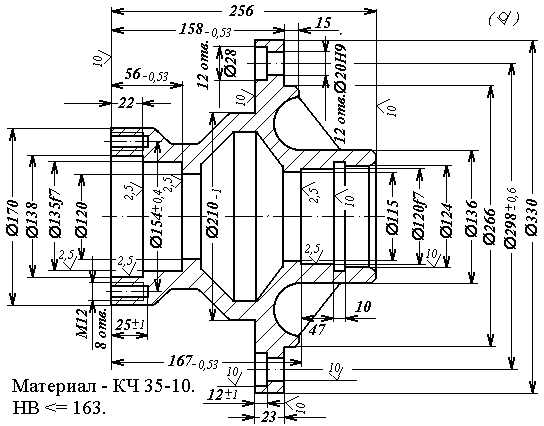 